CONOCIMIENTO DEL "CÓDIGO HOLLAND"Una forma de explorar carreras es mirando ocupaciones de acuerdo al interés ocupacional. John Holland llevó a cabo la investigación que divide el empleo y los solicitantes de empleo en seis grandes categorías:REALISTA, INVESTIGADOR, ARTÍSTICO, SOCIAL, EMPRENDEDOR, CONVENCIONALSu Código Holland es una generalización, no es probable que sea un ajuste exacto. Sin embargo, podría ayudar a descubrir, donde puedes encontrar la satisfacción en el trabajo. Hay una serie de instrumentos diseñados para ayudar a identificar sus Códigos de Holanda. Este condensado encuesta no pretende ser lo más preciso o integral como instrumento completo. Pero completar esta encuesta podría ayudarle identificar el grupo (s) de las ocupaciones en las que usted tendría el mayor interés y obtener la mayor satisfacción, y se le dará un lugar para comenzar su exploración de carreras.Paso uno: Circule el número de cualquier objeto-sujeto, la actividad, o el tipo de persona que es atractivo para usted. Deje en blanco el resto.1. Agricultura2. Avanzada matemáticas3. Estar en una obra de teatro4. Estudiar la gente en otratierras5. Hablar con la gente en una fiesta6. Tratamiento de textos7. Los mecánicos8. Astronomía9. Dibujar o pintar10. Ir a la iglesia11. El trabajo en una campaña de ventas12. Utilice una caja registradora13. Carpintería14. Física15. Lengua extranjera16. Enseñar a los niños17. Trabajar de nueve a cinco18. Tipo de montura para un trabajo de impresión19. El uso de un juego de química20. Lectura de arte y la músicarevistas21. Ayudar a la gente a resolver personalesproblemas22. Venta de seguros de vida23. Informes Tipo24. Conducir un camión25. Trabajo en un laboratorio26. Músicos27. Hacer nuevos amigos28. Líderes29. Tras un presupuesto30. Fijación de los aparatos eléctricosModelo de cohete 31. Construir32. Compra de ropa para una tienda33. La escritura creativa34. Asistir a los eventos deportivos35. Ser de clase elegidospresidente36. Uso de máquinas de oficina37. Construir cosas38. Hacer rompecabezas39. Diseño de moda40. La pertenencia a un club41. Dar discursos42. Mantener registros detalladosBiología 43. Vida Silvestre44. Ser en una feria de ciencias45. Ir a conciertos46. ​​Trabajar con las personas de edad47. El personal de ventas48. cartas e informes de archivosPaso dos: En la tabla a continuación, de nuevo círculo los números de los artículos, que hizo un llamamiento a usted. Después de haber terminado, cuente el números en círculos en cada línea, contando en todo. En qué categorías fue su puntuación alta? Escribe las dos categorías más altas en el líneas de abajo. Estos son los grupos en los que tiene mayor interés, y sus correspondientes etiquetas son su código de Holanda.(Por ejemplo, si su puntaje más alto en Social, y la segunda más alta en Artística, su Código de Holanda sería "SA". Usted quiere concentrar sus esfuerzos de exploración de carrera en estas dos categorías.)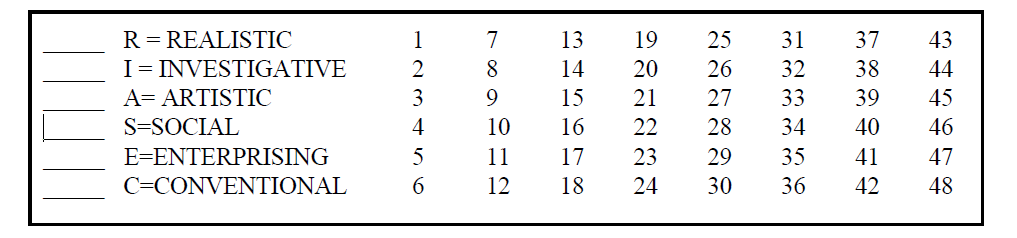 Anoté alto en ________, segundo más alto en ________, tercero más alto de _________Mi Código Holanda es ____________.REALISTA• Robusta, resistente y práctico,fisicamente fuerte• Incómodo en la vida socialajustes• Buena coordinación motora• Débil verbal yhabilidades interpersonales• Consulte a sí mismos comomecánica y inclinados atléticamente• Estable, natural, persistente• Prefiera concreto a lo abstracto problemas• Tener política convencionaly los objetivos económicos• Rara vez realizer creativamente en las artes o la ciencia• Al igual que para construir cosas con instrumentos• Al igual que para trabajar al aire libre• Enfriar a nuevas ideas radicales• Al igual que para trabajar con grandes, máquinas de gran alcance• Comprar barcos, caravanas,motos de nieve, motocicletasINVESTIGACIÓN• Orientación Científica• orientado a las tareas, todo envuelto en su trabajo• introspectivo y asocial• Piense en lugar derepresentar un problema• necesidad fuerte deentender el mundo• Disfrute de tareas ambiguas• Prefiere trabajarindependientemente• Tener poco convencionalactitudes• Consulte a sí mismos como carentes en habilidades de liderazgo• Confianza de sucapacidades intelectuales• Analítica, curioso,reservado, independiente• Gran disgusto por repetitivoactividades• Comprar telescopios,calculadoras, electrónicoequipoARTÍSTICA• Al igual que el arte, la música, el teatro, otros intereses creativos• Prefiera libre, no estructuradosituaciones• Impulsivo, no conforme,independiente• adversa a las normas• Hacer frente a los problemastravés de la auto-expresión enarte• Valor y bellezacualidades estéticas• expresiva, original,intuitivo• Al igual que para trabajar en el libre ambientes• Al igual que los grupos pequeños, íntimos• Dispuesto a asumir riesgos para tratar de algo nuevo• Vístase con estilos más libre que Otra gente• Haber necesidad deexpresión individualista• No firme acerca propiacapacidades• Sensible y emocional• Gastar dinero en el arteobjetos, libros, pinturas,CD.SOCIAL• Sociable, responsable,humanista, religiosa• Al igual que para trabajar en grupos• Tener verbal yhabilidades interpersonales• Evite tanto intelectualresolución de problemas yesfuerzo físico• Disfruta de curar, la formación, desarrollo o esclarecedor otros• Comprensión, servicial,idealista• No me gusta trabajar conmáquinas o en altamentesituaciones estructuradas• Al igual que para discutir filosófica preguntas• Preocupados por labienestar de los demás• Cooperativa, amable,generoso• Asistir a los talleres, otrosexperiencias de grupoEMPRENDEDOR• Buenas habilidades verbales,persuasivo• Los líderes fuertes• Evitar el trabajo que implica a largo períodos de intelectualesfuerzo• Fuerte duro para alcanzarobjetivos de la organización• Preocupados por el poder,estado, y el liderazgo• Agresivo, popular, seguro de si mismo,sociable• Alto nivel de energía• aventurero, ambicioso• Disfrute de hacer las cosassuceder• Valor de dinero y materialesposesiones• No me gusta la ciencia ypensamiento sistemático• Comprar los coches grandes, ropa bonita, miembro del club de paísCONVENCIONAL• Prefiero bien ordenadaambientes• Al igual que sistemática, verbaly actividades numéricos• Evite ambiguasituaciones y problemas• Conciencia, eficiente,práctico• Identificar con poder• Material de Valorposesiones y estatus• Ordenada, persistente, calma• adversa al consentimiento libre, asistemático, exploratoriacomportamiento en nuevas áreas• No hay que buscar fueraliderazgo• Estable, bien controlado,confiable• tareas bien definidas más eficaces• Ahorre dinero o comprarconservadora.